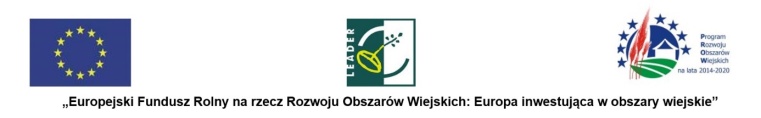 Projekt pn. „Kreator Przedsiębiorczości”  dofinansowany jest  ze środków Programu Rozwoju Obszarów Wiejskich na lata 2014-2020 w ramach  Działania 19 Wsparcie dla rozwoju lokalnego w ramach inicjatywy LEADER, Poddziałania 19.3 Przygotowanie i realizacja działań w zakresie współpracy z lokalną grupą działaniaZałącznik nr  3 Klauzula informacyjna do zapytania ofertowego dla  Animatora  w ramach projektu  Kreator Przedsiębiorczości.  Zgodnie z art. 13 ust. 1−2 rozporządzenia Parlamentu Europejskiego i Rady (UE) 2016/679 z 27.04.2016 r. w sprawie ochrony osób fizycznych w związku z przetwarzaniem danych osobowych i w sprawie swobodnego przepływu takich danych oraz uchylenia dyrektywy 95/46/WE (ogólne rozporządzenie o ochronie danych) (Dz.Urz. UE L 119, s. 1) – dalej RODO − informujemy, że:Administratorem Pani/Pana danych osobowych jest stowarzyszenie Lokalna Grupa Działania PONIDZIE z siedzibą 28-400 Pińczów, ul. Słabska 13, zwana dalej LGD. LGD prowadzi operacje przetwarzania Pani/Pana danych osobowych,LGD nie wyznaczyła Inspektora Danych Osobowych. W sprawach ochrony swoich danych osobowych może się Pani/Pan kontaktować z Administratorem pod e-mailem biuro@lgdponidzie.pl; pod numerem telefonu 41 357 73 47; lub pisemnie na adres naszej siedziby, wskazany w pkt. 1).Pani/Pana dane osobowe przetwarzane są zgodnie z obowiązującymi przepisami prawa: art. 6 ust. 1 lit. b Rozporządzenia UE 2016/679 z dnia 27 kwietnia 2016 r. tj. przetwarzanie jest niezbędne do wykonania umowy, której stroną jest osoba której dane dotyczą lub do podjęcia działań na żądanie osoby, której dane dotyczą przed zawarciem umowy oraz zawartymi przez LGD umowami z Województwem Świętokrzyskim: art. 6 ust. 1 lit. c Rozporządzenia, tj. przetwarzanie jest niezbędne do wypełnienia obowiązku prawnego ciążącego na administratorze Pani/Pana dane osobowe przetwarzane są w celu wypełnienia obowiązków prawnych ciążących na Lokalnej Grupie Działania PONIDZIE oraz realizacji zawartych umów.Pani/Pana dane osobowe mogą zostać ujawnione: Instytucji Zarządzającej (Świętokrzyskie Biuro Rozwoju Regionalnego), Instytucji Płatniczej (Agencja Restrukturyzacji i Modernizacji Rolnictwa). Do Pani/Pana danych mogą mieć dostęp na podstawie podpisanych umów podmioty przetwarzające, (koordynator projektu, firmy księgowe, prawnicze, informatyczne)Pani/Pana dane osobowe będą przechowywane przez okres obowiązywania LGD umowy ramowej plus 1 rok jako czas niezbędny do ich usunięcia lub do rozwiązywania problemów z ewentualnymi roszczeniami tj. do 31.12.2029 roku,Posiada Pani/Pan prawo do żądania od LGD dostępu do dotyczących Pani/Pana danych osobowych, ich sprostowania, ograniczenia przetwarzania. Jednocześnie informujemy, iż nie przysługuje Pani/Panu w związku z art. 17 ust. 3 lit. b, d lub e RODO prawo do usunięcia danych osobowych,  prawo do przenoszenia danych osobowych, o którym mowa w art. 20 RODO oraz  na podstawie art. 21 RODO prawo sprzeciwu, wobec przetwarzania danych osobowych, gdyż podstawą prawną przetwarzania Pani/Pana danych osobowych jest art. 6 ust. 1 lit. c RODO. Ma Pani/Pan prawo wniesienia skargi do organu nadzorczego, Podanie danych osobowych jest warunkiem ważności oferty i ewentualnego zawarcia umowy na realizację zadań w ramach PROW 2014-2020. Jest Pani/Pan zobowiązana do ich podania gdyż konsekwencją niepodania danych jest brak możliwości  zawarcia i realizacji umowy. Pani/Pana dane osobowe nie podlegają zautomatyzowanemu podejmowaniu decyzji, w tym profilowaniu.Zapoznałem(-am) się z treścią klauzuli informacyjnej, w tym z informacją o celu i sposobach przetwarzania danych osobowych oraz prawie dostępu do treści swoich danych i prawie ich poprawiania. ………………………………………………………………………….. /data i podpis osoby, której dane osobowe są przetwarzane/